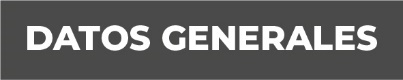 Nombre Josué Martín López Córdova.Grado de Escolaridad Licenciatura en Derecho.Cédula Profesional (Licenciatura) 4522168.Teléfono de Oficina 922-22-3-11-05. Correo Electrónico 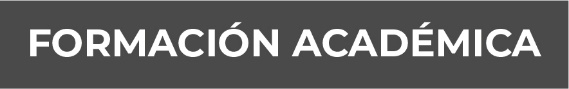 Año 1998 a 2002.Esc. Universidad del Golfo de México; A.C., campus Minatitlán; en Minatitlán, Veracruz.Año 2012. Curso de Derechos Humanos en Materia de procuración de Justicia Federal; impartido por la Dirección General de Promoción de la Cultura en Derechos Humanos, Quejas e Inspección.Año 2013. Diplomado en Sistema Penal Acusatorio Adversarial Rama Ministerial, “Juicios Orales”; impartido por la Coordinación de Planeación, Desarrollo e Innovación Institucional de la Dirección General de Formación Profesional de la Procuraduría General de la República.Año 2020. Capacitación sobre el Registro Nacional de Detenciones.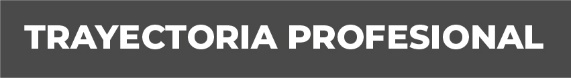 Año 2001 a 2003.Auxiliar Administrativo en la Agencia Segunda del Ministerio Público Investigador en el Fuero Común en Minatitlán, Veracruz.Año 2003 a 2004.Abogado litigante en materia penal. Año 2004 a 2005.Auxiliar Administrativo y Asesor Jurídico en la LX Legislatura del Congreso del Estado de Veracruz-Llave por el Distrito 28. Año 2005 a 2006.Oficial encargado del Registro Civil en el Municipio de Hidalgotitlán, Veracruz.Año 2006 a 2008.Agente del Ministerio Público Investigador Municipal del Fuero Común en Sayula de Alemán, Veracruz.Año 2008 a 2010.Procurador de la Defensa del Menor, la Familia y el Indígena del Sistema DIF Municipal de Minatitlán, Veracruz.Año 2011 a 2012.Coordinador de la Comisión de Agua Potable, Drenaje, Alcantarillado, Tratamiento y Disposición de Aguas Residuales que preside la Regiduría Novena del H. Ayuntamiento de Minatitlán, Veracruz .Año 2012 a 2015.Agente del Ministerio Público de la Federación por designación especial adscrito a la Subprocuraduría Especializada en Investigación de Delincuencia Organizada (S.E.I.D.O.). Año 2016 a 2017.Fiscal Séptimo en la Unidad Integral de Procuración de Justicia del Vigésimo Primer Distrito Judicial en Coatzacoalcos, Veracruz.Año 2017 a 2018.Fiscal Segundo en la Sub Unidad Integral de Procuración de Justicia de Cosoleacaque en el Vigésimo Primer Distrito Judicial en Coatzacoalcos, Veracruz.Año 2018 a 2020.Fiscal Sexto en la Sub Unidad Integral de Procuración de Justicia de Minatitlán en el Vigésimo Primer Distrito Judicial en Coatzacoalcos, Veracruz.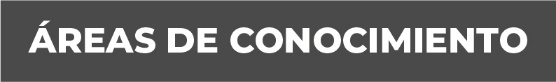 Derecho Penal, Derecho Procesal Penal, Derecho Constitucional, Administración Pública Municipal.